БАШКОРТОСТАН  РЕСПУБЛИКА4Ы                                      РЕСПУБЛИКА  БАШКОРТОСТАН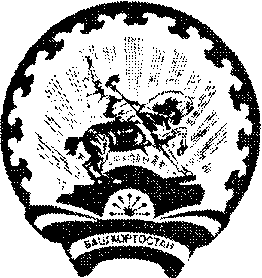 СТЕРЛЕБАШ РАЙОНЫ                                                              СОВЕТ  СЕЛЬСКОГО  ПОСЕЛЕНИЯМУНИЦИПАЛЬ  РАЙОНЫНЫ:	                 	                    КУГАНАКБАШЕВСКИЙ СЕЛЬСОВЕТ                                                   КУFАНАКБАШ АУЫЛ   СОВЕТЫ                                               МУНИЦИПАЛЬНОГО РАЙОНА                                                                                     АУЫЛ   БИЛ*М*ҺЕ    СОВЕТЫ                                               СТЕРЛИБАШЕВСКИЙ  РАЙОН        КАРАР                                                                            РЕШЕНИЕ    16  июнь  2020 й.                      № 37-1                     16  июня  2020 г.О внесении изменения в решение Совета сельского поселения Куганакбашевский сельсовет муниципального района Стерлибашевский район Республики  Башкортостан  от «24» апреля 2019 г. № 104-1«Об установлении налога на имущество физических лиц сельского поселения Куганакбашевский сельсовет муниципального района Стерлибашевский район Республики Башкортостан» на территории сельского поселения Куганакбашевский сельсовет муниципального района Стерлибашевский район Республики Башкортостан.      В соответствии с Федеральным законом от 6 октября 2003 года 
№ 131-ФЗ «Об общих принципах организации местного самоуправления 
в Российской Федерации», Налоговым кодексом Российской Федерации, распоряжением Главы Республики Башкортостан от 1 июня 2020 года
№ РГ – 153 «О дополнительных мерах по повышению устойчивости экономики Республики Башкортостан с учетом внешних факторов, в том числе связанных с распространением новой коронавирусной инфекции», руководствуясь пунктом 2 части 1 статьи 3 Устава сельского поселения Куганакбашевский сельсовет муниципального района Стерлибашевский район Республики Башкортостан РЕШИЛ:1. Внести в решение Совета сельского поселения Куганакбашевский сельсовет муниципального района Стерлибашевский район Республики Башкортостан от «24» апреля 2019 № 104-1 «Об установлении налога на имущество физических лиц» следующее изменение:«п. 2.7 изложить в следующей редакции: «Установить ставку 
по налогу в размере 1,9  процента в отношении:объектов налогообложения, включенных в перечень, определяемый в соответствии с пунктом 7 статьи 378.2 Налогового кодекса Российской Федерации;объектов налогообложения, предусмотренных абзацем вторым пункта 10 статьи 378.2 Налогового кодекса Российской Федерации».2. Настоящее  решение  вступает  в  силу со дня  его  официальногоопубликования  и  распространяется  на  правоотношения, возникшие   с 1 января 2019 года по 31 декабря 2019 года.3. Настоящее решение опубликовать на официальном сайте (www.kuganakbash.ru)   и обнародовать на информационном стенде администрации сельского поселения Куганакбашевский сельсовет муниципального района Стерлибашевский район Республики Башкортостан.     Глава сельского поселения    Куганакбашевский  сельсовет                                               Х.Т.Галиев